(SEE ATTACHED LIST)                                         In Re:  R-2022-3031672 Water
	R-2022-3031673 WastewaterPennsylvania Public Utility Commission
v. 
Pennsylvania-American Water CompanyCancellation Notice	This is to inform you of the following cancellation:Type:		Call-In Telephonic Evidentiary Hearing(s)Dates:		September 13 & 14, 2022 (Tues., Wed.)Times:	10:00 A.M. Presiding:	Deputy Chief Administrative Law Judge Joel H. Cheskiscc:	ALJ Cheskis	C. Biggica
	Calendar File
	
R-2022-3031672 (WATER); R-2022-3031673 (WASTEWATER) - PENNSYLVANIA PUBLIC UTILITY COMMISSION  v. PENNSYLVANIA-AMERICAN WATER COMPANY 
Revised: August 25, 2022SUSAN SIMMS MARSH ESQUIRE
ELIZABETH  TRISCARI ESQUIRE
TERESA K. HARROLD ESQUIRE
852 WESLEY DRIVE
MECHANICSBURG PA  17055
717.550.1570
717.550.1574
susan.marsh@amwater.com
teresa.harrold@amwater.com
Elizabeth.Triscari@amwater.com
Accepts eService
(Counsel for Pennsylvania-American Water Company) 
KENNETH M. KULAK ESQUIRE
CATHERINE VASUDEVAN ESQUIRE
BROOKE E. MCGLINN ESQUIRE
MARK A. LAZAROFF ESQUIRE
MORGAN LEWIS & BOCKIUS LLP
1701 MARKET STREET
PHILADELPHIA PA  19103-2921
215.963.5384
215.963.5952
kkulak@morganlewis.com
cvasudevan@morganlewis.com
bmcglinn@morganlewis.com
mark.lazaroff@morganlewis.com
Accepts eService
(Counsel for Pennsylvania-American Water Company) 
SENATOR JUDITH L. SCHWANK210 GEORGE STREET
READING PA  19605
610.929.2151
senatorschwank@pasenate.com
Accepts eService
ADEOLU A. BAKARE ESQUIREMCNEES WALLACE & NURICK LLC100 PINE STREETPO BOX 1166HARRISBURG PA  17108-1166717.237.5290
abakare@mwn.com
Accepts eService
(Counsel for Pennsylvania-American Water Company Large Users Group) 
GINA MILLER ESQUIRE
PA PUC BUREAU OF 
INVESTIGATION AND ENFORCEMENT
400 NORTH STREET
HARRISBURG PA  17120
717.783.8754
ginmiller@pa.gov
Accepts eService
PATRICK M. CICERO ESQUIRE
MACKENZIE BATTLE ESQUIRE
LAUREN GUERRA ESQUIRE
ERIN L. GANNON ESQUIRE
DAVID EVRARD ESQUIRE
LAURA J. ANTINUCCI
555 WALNUT STREET 5TH FLOOR
FORUM PLACE
HARRISBURG PA  17101
717.783.5048
717.480.8652
717.783.5048
pcicero@paoca.org
MBattle@paoca.org
lguerra@paoca.org
egannon@paoca.org
devrard@paoca.org
lantinucci@paoca.org
Accepts eService
(Counsel for Office of Consumer Advocate)
RIA PEREIRA ESQUIRE
PA UTILITY LAW PROJECT
118 LOCUST STREET
HARRISBURG PA  17101
717.710.3839
rpereira@pautilitylawproject.org
Accepts eService
(Counsel for CAUSE-PA)
JOSEPH L. VULLO ESQUIRE
BURKE VULLO REILLY ROBERTS
1460 WYOMING AVENUE
FORTY FORT PA  18704
570.288.6441
jlvullo@bvrrlaw.com
Accepts eService
(Counsel for Commission on Economic
Opportunity)
TUCKER R. HULL ESQUIRE
J. CHADWICK SCHNEE ESQUIRE
LAW OFFICE OF TUCKER R. HULL, LLC
108 W MAIN STREET
PO BOX 330
ANNVILLE PA  17003
717.685.7947
tucker@tucker-hull-law.com
chadwick@tucker-hull-law.com
Accepts eService
(Counsel for Exeter Township)
JEFF HENRY
4621 HILLSIDE ROAD
READING PA  19606
484.769.2948
jeffhenry1@me.com
Accepts eService
KEITH SAUER
4824 FARMING RIDGE BLVD
READING PA  19606
610.401.0380
484.624.7085
keith.j.sauer@gmail.com
Accepts eService
STEVEN C. GRAY ESQUIRE
ERIN FURE ESQUIRE
FORUM PLACE
555 WALNUT STREET 1ST FLOOR
HARRISBURG PA  17101
717.783.2525
717.783.2831
sgray@pa.gov
efure@pa.gov
(Counsel for Office of Small Business
 Advocate)LISA TUNZI
204 SUSQUEHANNA AVENUE
WEST PITTSTON PA  18643-1710
570.479.2813
lltunzi@yahoo.com
Accepts eServiceIVAN FIGUEROA
432 DRYCOVE STREET
PITTSBURGH PA  15210
304.657.0047
ivanfigueroa60@gmail.com
Accepts eService 


CARL E. MEYER
100 GRAYHAWK WAY S
MECHANICSBURG PA  17050
614.783.4576
afterhourslegal.ohio@gmail.com
Accepts eServiceJAMES PAGEL
57 NARRAGANSETT LANE
COATESVILLE PA  19320
484.753.2573
J.Pagel47@gmail.com
Accepts eService 

RAMKRISHNA SEN
19 EVANS RD
NORRISTOWN  PA  19403
267.663.8770
rksen1@gmail.com
WILLIAM H. RISSMILLER
1006 HICKORY LANE
READING PA  19606
610.779.5811
610.780.3272
whr19606@ptd.netSIMEON DOBREV
4210 BLUE MOUNTAIN CROSSING
EAST STROUDSBURG PA  18301
570.977.0339
am0109@outlook.com
Accepts eService
POLI IORDANOVA
4210 BLUE MOUTAIN CROSSING 
EAST STROUDSBURG PA  18301
570.977.0339
sd2734@yahoo.comZACHARY OBRIEN
231 WALNUT RD
MCDONALD PA  15057
832.334.1597
zobrien@newpark.com
Accepts eService 
MARIA ELENA SELZNICK
120 LOST LANTERN LANE
EAST STROUDSBURG PA  18301
917.566.0341
meselznick@yahoo.com
Accepts eService
EARL KNIGHT
834 WEST CHESTNUT STREET
COATSVILLE PA  19320
484.716.0528
eknight475@aol.com
JEROME & SHERYL RODZINAK
181 MATSON AVENUE
WILKES-BARRE PA  18705
570.868.6177
zibadaun@frontiernet.netKURT J. BOEHM ESQUIRE
JODY KYLER COHN ESQUIRE
BOEHM KURTZ & LOWRY
36 E SEVENTH STREET
SUITE 1510
CINCINNATI OH  45202
513.421.2255
513.421.2764
kboehm@bkllawfirm.com
jkylercohn@bkllawfirm.com
Accepts eService
(Counsel for Cleveland-Cliffs Steel)
RICHARD A. BAUDINO
J. KENNEDY & ASSOCIATES
1347 FRYE ROAD
WESTFIELD NC  27053
rbaudino@jkenn.com
(Counsel for Cleveland-Cliffs Steel)

AMEE L. MAZZARESE ESQUIRE
DICKIE, MCCAMEY & CHILCOTE, P.C.
TWO PPG PLACE  SUITE 400
PITTSBURGH PA  15222
amazzarese@dmclaw.com
(Counsel for Cleveland-Cliffs Steel)
BRIDGET L. SALKOWSKI
4382 HILLSIDE RD
READING PA  19606
484.374.9713
bridgetlea115@yahoo.com
Accepts eService 
SABATINI MONATESTI 
919 BELAIR DR
BERWICK PA  18603-2438
570.441.2662
smonatesti@verizon.net
Accepts eServiceBARBARA CETNAROWSKI
138 BUTTERNUT ST
CLAIRTON PA  15025
412.390.7474
jmcbac@comcast.net

TACY M. RUTHERFORD
60-2 MINT TIER
READING PA  19606
484.769.7229
scotacy@icloud.com
Accepts eService
MEADE BUFFINGTON
950 ORCHARD PIKE  LOT # 38
CAMP HILL  PA  17011
717.379.3459
8/26/22 U.S.P.S

TRISH E. LUBERDA
31 WHITETAIL LANE
HUNTERS RUN
READING STATION PA  19606-9490
610.334.8381
484.798.3828
trish.luberda@gmail.com
Accepts eService 
SEAN SEIDEL
1340 BUTTER LANE
READING PA  19606
610.741.4250
sseidel@comcast.net
Accepts eServiceAMANDA BARTO-EALY
102 LAWRENCE AVE
BUTLER PA  16001
724.321.0699
mandaln79@gmail.com
Accepts eServiceJOAN E. LONDON ESQUIRE
KOZLOFF STOUDT
2640 WESTVIEW DRIVE
WYOMISSING PA  19610
610.670.2552
jlondon@kozloffstoudt.com
Accepts eService
(Counsel for the Borough of St. Lawrence, Berks County)LATRESE LAPORTE
2309 SNAPDRAGON PT
EAST STROUDSBURG PA  18301
201.709.6077
latrese.laporte@yahoo.com
MARK HENDERSON
5425 E LORANE RD
READING PA  19606
610.507.1878
markwh24@ptd.net
Accepts eServiceNATHAN WOODFORD
6 OKMED DR
READING PA  19606
484.269.7631
natewoodford@msn.com
Accepts eService
STEPHEN T. NARDI
146 CHURCH ST 
PO BOX 224
CLAYSVILLE PA  15323
724.809.6865
nardiseast@gmail.com
Accepts eServiceJOHN PALERMO
2828 DWIGHT AVE
PITTSBURGH PA  15216
dummas4eva@yahoo.com
Accepts eService

MICHAEL POPE
8607 SPRUCE MILL DRIVE
YARDLEY PA  19067
215.208.0199
mloringpope@gmail.com

SAMANTHA MAIZE
16 FREEDOM DRIVE SOUTH
BRIDGEVILLE PA  15017
724.993.5020
samantha.maize@yahoo.com

KATHLEEN JEFFRIES
944 MILL CT
BRIDGEVILLE PA  15017
412.221.0970
kejeffries@hotmail.com

LEROY WATTERS III
1 EAST INDIAN LANE
NORRISTOWN PA  19403
610.631.7027
ljameswatters3@gmail.comDARLENE NYCHEY5070 BROWNSVILLE ROADPITTSBURGH PA  15236412.481.2863Darlene.starfisch@gmail.com

JESSICA WEISS 729 ORCHARD STREET CARNEGIE PA  15106 412.432.6345 weissjessica22@yahoo.com Accepts eService JORGE SALAZAR 2328 SNAPDRAGON POINT EAST STROUDSBURG PA  18301 570.431.9344 jorge.m.salazar@gmail.comHAO TANG
22 SHELDUCK LANE
MECHANICSBURG PA  17050
814.441.9289
haotang@live.com

PAUL WALASKI
65 DEPOT ST
FOREST CITY PA  18421
570.785.5245

FRANK PICCOLA
284 EASTSHORE DR
EAST STROUDSBURG  PA  18301
216.513.2076
frankpiccola@live.com

LISA INMON
4625 PAINTED SKY ROAD
READING PA  19608
610.790.5238
lisainmon@icloud.com
JUDITH ANNE GAROFOLO 2208 RIDGE ROADFINLEYVILLE PA  15332412.384.3027jagarofolo@comcast.netAccepts eService WALTER J YOURKAVITCH828 BEAVER LANEREADING PA  19606610.779.9300Byourkavitch828@comcast.netAccepts eService DIANE MICHALOWSKI94 WESSEX COURTREADING PA  19606717.269.2457dianemichalowski@aol.comELLEN KATZ130 CEDAR COURTEAST NORRITON PA  19401215.858.8051ekatz7114@gmail.comSAMANTHA J WESNER 
ALBRIGHT COLLEGE
64 GLEN OLEY DRIVE
READING PA  19606
484.955.1813
samanthawesner1@gmail.com
Accepts eService

JASON BOBST 
WEST NORRITON TOWNSHIP
1630 W MARSHALL STREET
NORRISTOWN PA  19403
610.631.0450
jbobst@wntwp.com
Accepts eService
JOHN WALKO
KILKENNY LAW LLC
519 SWEDE STREET
NORRISTOWN PA  19401
484.679.8150
john@skilkennylaw.com
Accepts eService
(Counsel for West Norriton Township)VICTORY BREWING
WILLIAM COVALESKI
420 ACORN LANE 
DOWNINGTOWN PA  19335
610.873.0881
8/26/22 U.S.P.S.

KAREN O MOURY ESQUIRE
ECKERT SEAMANS
213 MARKET STREET
HARRISBURG PA  17101
717.237.6036
kmoury@eckertseamans.com
Accepts eService
(Counsel for Victory Brewing Company)


LAUREN M BURGE ESQUIRE
ECKERT SEAMANS 
600 GRANT STREET 44TH FLOOR
PITTSBURGH PA  15219
412.566.2146
lburge@eckertseamans.com
Accepts eService
(Counsel for Victory Brewing Company)
CARLA SEIDEL
110 ASHLEY AVE
READING PA  19606
610-779-2461
carla.seidel@gmail.com
Accepts eService
CURTIS SUTHERLY 
231 S 6TH ST
STEELTON PA  17113
8/26/22 U.S.P.S

XIN XU
2121 RED FOX DR
HUMMELSTOWN PA  17036
313.461.7431
xuletian71@gmail.comCHRISTINE NICHOLSON
102 MILBURY RD
COATESVILLE PA  19320
586.945.6090
pez44321@gmail.com
Accepts eService

JAMES JACKSON
841 FRANKLIN STREET
COATESVILLE PA  19320-5814
484.947.1926
Lyband.jj@gmail.comKARLA HAYNES
41 LAUREL AVE
BIRDSBORO PA  19508
484.467.4997
haynes06_22@msn.comLYN  SPENCER
48 WEST HOLLENBACK AVE
WILKES-BARRE PA  18702-2610
570.819.0819
lynraeturquoise@aol.com

JEFFREY PERRI
1322 MARION ST
DUNMORE PA  18509
570.677.3884
jbacp4@aol.com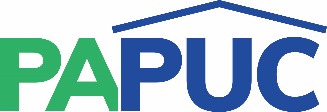 COMMONWEALTH OF PENNSYLVANIA
PUBLIC UTILITY COMMISSIONCOMMONWEALTH KEYSTONE BUILDINGOFFICE OF ADMINISTRATIVE LAW JUDGE400 NORTH STREETHARRISBURG, PENNSYLVANIA 17120
September 13, 2022
